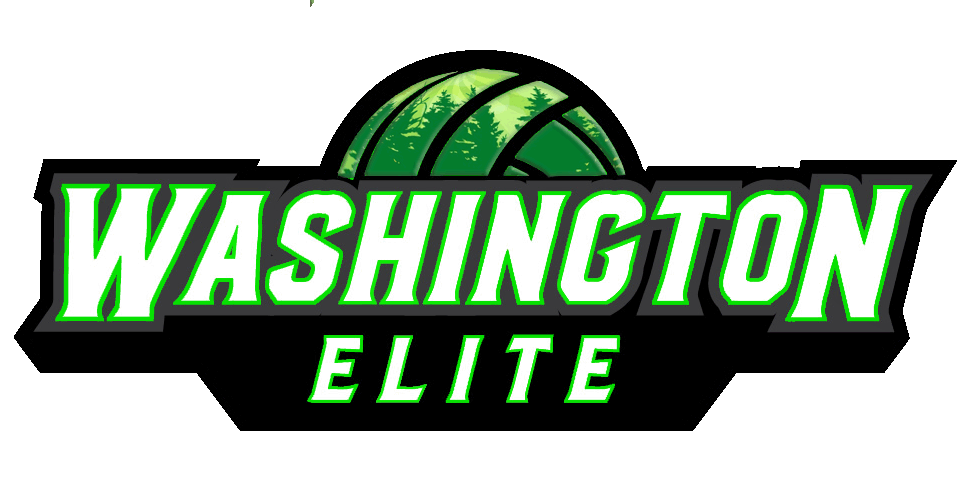 PLAYER INFORMATION FORMPLAYER INFORMATION Name ____________________________________________________ Birth date _____ /_____/______Address _____________________________________ City __________________ Zip Code ___________ Phone (____)__________________Cell Phone (____)___________Email __________________________ Mother Name: _________________Cell Phone (____)______________ Email ______________________Father Name: __________________ Cell Phone (____)______________ Email _____________________EMERGENCY CONTACT:   If Parent/Guardian named above is not available, please contact: Name _______________________Home Phone (____)____________ Work Phone (____)____________ Relationship to Player ________________________________________Cell Phone (____)____________ RECRUITING INFORMATION School ______________________________________ Current Grade _____ Graduation Year _________ Position: □ Setter □ MB □ Outside Hitter (left) □ Outside Hitter (right) □ Defensive Specialist □ Libero Height ____ft.____in. Weight _______ Vertical __________ Reach __________ Block _______________ Dominant Hand  □ R □ L Previous Club Volleyball Experience □ Y □ N Club Name __________________ Year(s)________________ UNIFORM SIZINGShirt Size: □ XS □ S □ M □ L □ XL Jersey Size: □ XS □ S □ M □ L □ XL Short Size: □ XS □ S □ M □ L □ XL Warm-up Jacket □ XS □ S □ M □ L □ XL Warm-up Pant: □ XS □ S □ M □ L □ XL Preferred Number: _________ Signature of Parent or Legal Guardian______________________________________ Date ___________